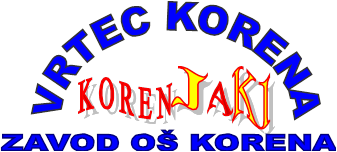 VABILONA DANODPRTIH VRAT VRTCA KORENADragi starši in otroci,vabimo vas na dan odprtih vrat vrtca Korena, ki bo v sredo, 4. 3. 2020 ob 16.30 uri v našem vrtcu, v Zg. Koreni 32.Za vas in vaše otroke bomo pripravili krajšo dramsko uprizoritev ter nekaj različnih ustvarjalnih in igralnih kotičkov.Strokovni delavci vam bodo z veseljem odgovorili na vprašanja ali dileme pred vstopom vašega otroka v vrtec.Na ta dan boste lahko izpolnili tudi vlogo za sprejem otroka v vrtec, ki jo oddate do 13. 3. 2020.Skupaj z otroki začutite utrip našega življenja v vrtcu.Vljudno vabljeni.                                                              Ravnatelj:                                                                 Peter Lešnik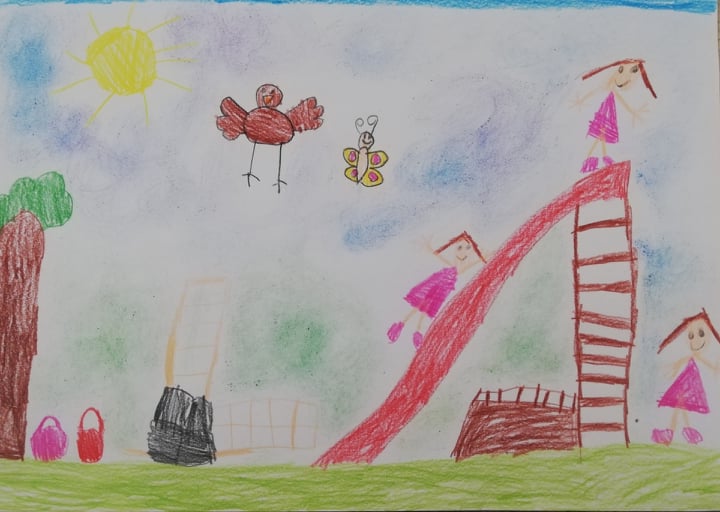 